                          CALIFORNIA ASSOCIATION OF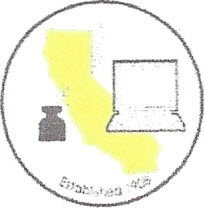            CLERKS AND ELECTION OFFICIALSJanuary 12, 2017TO:				CACEO Members, Guests, Legislative CommitteeFROM:			Jill LaVine and Tricia Webber, Co-ChairsSUBJECT:			CACEO LEGISLATIVE COMMITTEE MEETINGDATE:			January 12 – 13, 2017LOCATION:Secretary of State’s Office1500 11th St., 2nd Floor BoardroomSacramento, CA  95814Subcommittee Meetings, Thursday, January 12, 20179:30 a.m. – 11:00 a.m.			Voters with Specific Needs – Tim McNamara11:00 a.m. – 12:00 p.m.			Certification/Voting Systems – Tim McNamara12:00 p.m. – 1:00 p.m.			Break1:00 p.m. – 5:00 p.m.			Business Process Committee for VoteCal – John Gardner						CLOSED COMMITTEEFRIDAY AGENDA – January 13, 2017 – 9:00 A.M. TO 3:00 P.M.Welcome and Introductions:Approval of MinutesUpdates:SOSCSACSacramento AdvocatesElections and Constitutional Amendments:	Senator Henry Stern (D-Canoga Park), Chair	Senator Joel Anderson (R-San Diego), Vice Chair	Senator Ben Allen (D-Santa Monica)	Senator Bob Hertzberg (D-Los Angeles)	Senator Connie Leyva (D-Chino)Elections and Redistricting:	Assembly member Evan Low, ChairBills for Discussion:Proposals to be brought back in writing for discussion and approval:Justin/El DoradoEnd date for petition review and destructionPetition formatting, multiple versions/what does attached mean?Define bona fide associations for argumentsEC 2119 add e-mail or textingPhilip/Santa ClaraTo allow post certification recountsLynda/MarinEliminate April and May election dates in even yearsMichael/San DiegoManual tally based on election night resultsDate for boundary line changes deadline for school districtsGail/Santa CruzInstead of E+8 for receiving signature for ballots; change to the end of certificationNot having the certified write-in list until E-11 when voting starts at E-28Mike/San BernardinoClarify that observers can only challenge the process; not the signatureJames/SOSPresidential ElectorsAttachments – Bill Proposals approved BILLAUTHOR INTRODUCED OR AMENDEDCACEO POSITIONCACEO ActionSUMMARYNOTESAB 4Waldron12/5/16This bill, would require a county elections official to mail a nonforwardable postcard to a voter’s residence address to notify the voter of the electronic submission of an affidavit of registration on the Internet Web site of the Secretary of State to update the voter’s voter registration information. In addition, the bill would authorize the elections official to send a text message or email to the voter, if the voter has provided written consent to receive messages by text or email, notifying the voter that an affidavit of registration was submitted electronically and his or her voter registration information has been updated.2017-1AJohn GardnerAllow a county conducting an election using an electronic poll book to issue a regular ballot – not a Provisional ballot2017 -1 BScott KonopasekEliminates the requirement for a written statement before re-issuing a ballot.  Each Vote Center will have a real time electronic mechanism to verify the eligibility of a voter to receive a re-issued ballot.2017-2MontereyDefine small cities for mail ballot elections2017-3Dan MillerCandidate Statements - Define proper nouns to eliminate the confusion of what should or should not be counted as a one word proper noun to stay within the word count limitation. 2017-4Alice JarboeOption for Counties to eliminate ballot stubs